Application information
To nominate for the City of Sydney’s Aboriginal and Torres Strait Islander Advisory Panel please complete this nomination form and submit it with any supporting documentation.Applicants will be advised in writing of the outcome of their nomination.Nominations must be submitted by 5pm Thursday 17 November.Incomplete or late nominations will not be accepted.For more information and support to make your nomination you can email or ring business support officer Calley Clarke on CClarke@cityofsydney.nsw.gov.au or 02 9265 9333.Submit your nomination in one of the following ways:By postCity of Sydney
GPO Box 1591
SYDNEY NSW 2001Please mark your nomination ‘Aboriginal and Torres Strait Islander Advisory Panel Nomination’ and address it to Calley Clarke, Business Support Officer, City Engagement.Only mailed applications post-marked on or before 17 November will be accepted.By emailSend to Calley Clarke, cclarke@cityofsydney.nsw.gov.au.Subject line: ‘Aboriginal and Torres Strait Islander Advisory Panel Nomination’
The City of Sydney cannot receive emails which exceed 9MB. Ensure each document is clearly named and state how many documents make up your application in the body of your email.
In person Hand deliver your nomination to one of our customer and neighbourhood service centres. Ensure your application is date stamped by the receiving officer.Redfern Community Centre29-53 Hugo Street, Redfern 2016Town Hall House customer service centreLevel 2, 456 Kent Street, Sydney 2000
Kings Cross customer service centre50-52 Darlinghurst Road, Kings Cross 2011Glebe customer service centre 186 Glebe Point Road (Corner Wigram Road)Glebe 2037Green Square customer service centre
355 Botany Road (Located downstairs in Green Square Library), Zetland 2017Juanita Nielsen Community Centre31 Nicholson Street
Woolloomooloo 2011Nominee informationAre you: Aboriginal					Torres Strait Islander		  An Elder					A young person (under 30) 	  EligibilityAll nominees must live, work or study within the City of Sydney’s local area Do you:    Live in the City		Suburb   __________________	   Work in the City		Suburb   __________________  Study in the City		Institution _________________   Campus   _______________A map of the City of Sydney boundaries is available at city.sydney/areas-of-service Supplying confirmation of AboriginalityThe Aboriginal and Torres Strait Islander Advisory Panel is for local Aboriginal and/or Torres Strait Islander community members.  Panel members provide advice on City of Sydney policies, programs and events and matters of importance to local Aboriginal and Torres Strait Islander communities.Confirmation of Aboriginality should be from a registered Aboriginal and/or Torres Strait Islander community organisation stamped with its common seal and that confirms the applicant:is of Aboriginal and/or Torres Strait Islander descentidentifies as an Aboriginal and/or Torres Strait Islander personis accepted as such by the Aboriginal and/or Torres Strait Islander community in which you live, or formerly lived.For any questions, contact the Indigenous Leadership and Engagement Team on IndigenousLeadershipEngagementUnit@cityofsydney.nsw.gov.au or 02 9265 9333.Selection processNominations for the Aboriginal and Torres Strait Islander Advisory Panel will be assessed by a selection panel against the following criteria:A requirement for nominees to live, work or study in the City of Sydney’s local areaA requirement for the Aboriginal or Torres Strait Islander status of nominees to be recognised by the local Aboriginal communityA statement of purpose by the nominee, that is, their reason for nominatingA list of the skills, knowledge and experience they will bring to the Advisory Panel in service of the local community.The City of Sydney is seeking a diversity of membership on the panel including community leaders and organisers, representatives of the cultural and community sectors, academics, professionals and business people. Two positions on the Panel are identified for Elders and two positions are for young people under the age of 30.Panel members will be selected to serve for three years.Those panel members who have served three years may reapply for a second term of three years for maximum of two consecutive terms.After two consecutive terms a panel member must step down and will be ineligible to reapply for three years.Applicants will be advised in writing of the outcome of their nomination.Tell us about yourselfComplete the following questions and provide any supporting documentation you believe would help us assess your nomination.Privacy protection noticePurpose of collection: This information is being collected for the purpose of nominating to join a City of Sydney advisory panel or working group.Intended recipients: City of Sydney employees.Supply: The supply of this information is voluntary. Access/Correction: Please contact customer service on 02 9265 9333 or at council@cityofsydney.nsw.gov.au to access or correct your personal information.Storage: The City Life division located at 456 Kent Street, Sydney NSW 2000, is collecting this information and the City of Sydney will store it securely.Other uses: The City of Sydney will use your personal information for the purpose for which it was collected. For further details on how the City of Sydney manages personal information, please refer to our privacy management plan.DeclarationI acknowledge that the City of Sydney treats all information provided by an individual in support of an application in accordance with the Privacy and Personal Information Protection Act 1998.I acknowledge that the NSW Government Information (Public Access) Act 2009 applies to documents in possession of the City of Sydney.  Under some circumstances, a copy of this application form may be released in response to a request made in accordance with the Government Information (Public Access) Act 2009.I have attached all relevant documentation and supporting documents to this nomination form.I acknowledge the City of Sydney will not accept incomplete or late applications after the closing date of 5pm Thursday 17 November.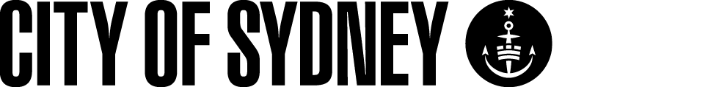 Aboriginal and 
Torres Strait Islander Advisory Panel
Nomination FormPlease tell us about yourselfSalutation: Mr   Ms    Mrs   Miss   Other (please specify)      Please tell us about yourselfSalutation: Mr   Ms    Mrs   Miss   Other (please specify)      Please tell us about yourselfSalutation: Mr   Ms    Mrs   Miss   Other (please specify)      Please tell us about yourselfSalutation: Mr   Ms    Mrs   Miss   Other (please specify)      Name:Street address:Postal address: (if different)Phone:Mobile:Email:Place of Birth:Name of people/nation:Tell us why you want to be on the City of Sydney’s Aboriginal and Torres Strait Islander Advisory 
Panel?What skills, knowledge or experience would you bring to the Panel?Describe your connection to the Aboriginal and Torres Strait Islander communities in the City of Sydney’s area. 

This could be through involvement with sporting, cultural or community groups, schools and education facilities, local community networks, events and programs.Have you served on or are you currently serving on other advisory panels or boards? If so, which ones and when?How do you think the City of Sydney can best serve Aboriginal and Torres Strait Islander communities?Signature: Date: (of person filling in this form)Print name: